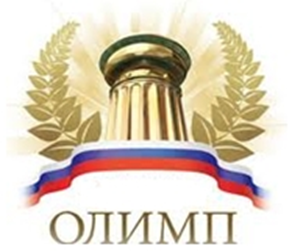 Учредитель конкурсов:Информационно- методический дистанционный центр «ОЛИМП»Всероссийский проект конкурсовметодических разработок уроков и внеклассных мероприятийдля педагогов и обучающихся.Всероссийский конкурс«ИЗ ПЕДАГОГИЧЕСКОГО ОПЫТА» (ЭКСПРЕСС-КОНКУРС)Сайт : http://konkursolimp.rue-mail: olimpkonkurs@yandex.ruСписок участников и результаты конкурсаСерия ИПОРег. номерФИО,должностьОбразовательное учреждениеНоминацияНазвание  работыРезультат032Климчук Ирина Александровна, воспитательМуниципальное бюджетное дошкольное образовательное учреждение – детский сад № 2 «Ягодка», г. Топки Кемеровская областьПедагогический проектДиплом 3 степени031Антонюк Татьяна Владимировна,воспитательПопова Елена Александровна,учитель-логопедСтадухина Жанна Владимировна,воспитательПавлова Вера Владимировна, воспитательМБДОУ № 49 г. Ленинск-Кузнецкий Кемеровская областьПедагогический проект«Юный финансист»Диплом 1 степени030Машошина Светлана Юрьевна, инструктор по физической культуреМБДОУ «Детский сад № 103» г. Прокопьевск Кемеровская областьПрезентация«Оптимизация двигательной активности детей 6-7 лет»Диплом 2 степени029Ахмедпашаева Бурлият Шихшабековна, воспитательМБДОУ «ДС Буратино» ЯНАОМетодическая разработка«Пришла весна»Диплом 3 степени028Гарш Армик Саркисовна, воспитательАнтохина Юлия Владимировна, воспитательМБДОУ «ДСКВ № 8 «Родничок» г. Юрга, Кемеровская областьМетодическая разработка«Добрый доктор»Диплом 3 степениПриказ от«10» мая 2022г. № 016-Э027Дмитриева Марина Вячеславовна, музыкальный руководительКиршина Яна Александровна, инструктор по физической культуреМБДОУ № 49 г. Ленинск-Кузнецкий Кемеровская областьТворческая деятельностьТеатральная постановка «Кошкин дом»Диплом 1 степени026Третьякова Светлана Геннадьевна, учитель-дефектологМельникова Ирина Михайловна, учитель-дефектологМКОУ «Начальная школа-детский сад № 33 г.Юрги» Кемеровская областьИноеЭлектронное пособие «Люблю, Кузбасс, твои просторы!»Диплом 1 степениПриказ от«20» апреля 2022г. № 014-Э025Едакина Анастасия Валериевна, воспитательФедорова Вера Валерьевна, воспитательАнтонова Екатерина Викторовна, воспитательОрехова Яна Эдуардовна, воспитательМБДОУ № 49 г. Ленинск-Кузнецкий Кемеровская областьПедагогический проектПрозрачное чудоДиплом 2 степени024Лузина Екатерина Владимировна, воспитательЯцук Наталья Сергеевна, воспитательМБДОУ «ДСКВ № 8 «Родничок» г. Юрга, Кемеровская областьПедагогический проект«Моя страна – великая Россия»Диплом 1 степениПриказ от«10» апреля 2022г. № 013-Э023Ешакина Анастасия Сергеевна, воспитательПанфилова Ольга Михайловна, воспитательРащупкина Марина Анатольевна, воспитательЮрченко Надежда Викторовна, воспитательМБДОУ №49 г. Ленинск-Кузнецкий Кемеровская областьПедагогический проект«Профессия Воспитатель»Диплом 2 степени022Ахмедпашаева Бурлият Шихшабековна, воспитательМБДОУ «ДС Буратино» ЯНАОМетодическая разработка«Письмо от  Мудрой Совы»Диплом 3 степени021Петрова Светлана Ильинична, воспитательМКОУ «Бачатская оши» Кемеровская областьПрограмма внеурочной деятельности«Добрые дела моего класса»Диплом 1 степениПриказ от«31» марта 2022г. № 012-Э020Климчук Ирина Александровна, воспитательМуниципальное бюджетное дошкольное образовательное учреждение – детский сад № 2 «Ягодка», г. Топки Кемеровская областьМетодическая разработкаКонспект итогового занятия «О чём поспорили Пепси-кола и вода?»Диплом 2 степени019Баринова Людмила Степановна, воспитательМКОУ «Бачатская оши» Кемеровская областьРабочая программаПрограмма воспитания и социализации в 3 классеДиплом 2 степени018Турбалива Юлия Михайловна, воспитательКноблох Наталья Владимировна, воспитательМБДОУ №34 «Красная шапочка» г.Междуреченск, Кемеровская областьИноеИнтерактивная играДиплом 2 степениПриказ от«20» марта 2022г. № 010-Э017Константинова Аделина / Кононова Саргылана Ивановна, воспитательМБДОУ «Колосок» Республика Саха (Якутия)Проектно-исследовательская деятельность«Математические весы»Диплом 1 степениПриказ от«10» марта 2022г. № 009-Э016Аксенова  Анжелика Сергеевна, воспитательМАДОУ « Детский сад №12 «Ладушки» г. Салаира Кемеровской областиПрезентация«Воспитание финансовой грамотности у детей дошкольного возраста»Диплом 3 степениПриказ от«28» февраля 2022г. № 008-Э015Аксенова  Анжелика Сергеевна, воспитательМАДОУ « Детский сад №12 «Ладушки» г. Салаира Кемеровской областиМетодическая разработка«Путешествие в страну Правил Дорожного Движения»Сертификат участника014Аксенова  Анжелика Сергеевна, воспитательМАДОУ « Детский сад №12 «Ладушки» г. Салаира Кемеровской областиМетодическая разработка«Для чего нужна копилка?»Диплом 3 степени013Демина Полина Николаевна, воспитательМАДОУ «Детский сад № 12 «Ладушки» г. Салаира Кемеровской областиСценарий«ПУТЕШЕСТВИЕ  В ГОРОД  ДОРОЖНЫХ ЗНАКОВ»Диплом 3 степениПриказ от«20» февраля 2022г. № 007-Э012Павлова Вера Владимировна, воспитательЮрченко Надежда Викторовна, воспитательМБДОУ № 49 г. Ленинск-Кузнецкий, Кемеровская область Исследовательский проект«Её величество карамель»Диплом 2 степени011Лузина Екатерина Владимировна, воспитательСелюнова Анна Алексеевна, воспитательМБДОУ «ДСКВ № 8 «Родничок» г.Юрга, Кемеровская областьРабочая программаДиплом 1 степени010Попова Елена Александровна, учитель-логопедАнтонюк Татьяна Владимировна, воспитательСтадухина Жанна Владимировна, воспитательМБДОУ № 49 г. Ленинск-Кузнецкий, Кемеровская областьПрезентация«Без батареек никуда, но, сколько же от них вреда!»Диплом 1 степениПриказ от«10» февраля 2022г. № 005-Э009Цой Юлия Александровна, музыкальный руководительМАДОУ «Детский сад  № 12 «Ладушки» г. Салаира Кемеровская областьМетодическая разработка«Доктор Закаляйкин»Диплом 2 степени008Цой Юлия Александровна, музыкальный руководительМАДОУ «Детский сад  № 12 «Ладушки» г. Салаира Кемеровская областьПрезентация«Здоровый образ жизни»Диплом 2 степени007Цой Юлия Александровна, музыкальный руководительМАДОУ «Детский сад  № 12 «Ладушки» г. Салаира Кемеровская областьМетодическая разработка«Путешествие в страну «Почемурзиков»Диплом 3 степени006Ешакина Анастасия Сергеевна, воспитательПанфилова Ольга Михайловна, воспитательРащупкина Марина Анатольевна, воспитательМБДОУ «Детский сад №49» г. Ленинск-Кузнецкий, Кемеровская областьТворческая деятельность«Использование сказок в детском экспериментировании»Диплом 3 степени005Антонюк Татьяна Владимировна, воспитательПопова Елена Александровна, учитель – логопедСтадухина Жанна Владимировна, воспитательМБДОУ «Детский сад №49» г. Ленинск-Кузнецкий, Кемеровская областьМетодическая разработка«Путешествие в страну Финансов»Диплом 2 степениПриказ от«30» января 2022г. № 004-Э004Антонова Екатерина Викторовна,воспитательЛебедева Яна Эдуардовна, воспитательЕдакина Анастасия Валериевна, воспитательФедорова Вера Валерьевна,воспитательМБДОУ «Детский сад №49» г. Ленинск-Кузнецкий, Кемеровская областьПедагогический проект«Модули-трансформеры»Диплом 2 степени003Гусева Марина Николаевна, воспитательПлешакова Елена Леонидовна, воспитательЩербакова Ирина Иванова, инструктор по физической культуреМБДОУ «Березовский детский сад № 3»  Красноярский крайТворческая деятельностьДиплом 1 степени002Антонова Екатерина Викторовна,воспитательЛебедева Яна Эдуардовна, воспитательМБДОУ «Детский сад №49» г. Ленинск-Кузнецкий, Кемеровская областьМетодическая разработка«Наша Родина –Россия»Диплом 2 степени001Букатова Наталья Александровна, старший воспитательМБДОУ «ДСКВ № 8 «Родничок» г.Юрга, Кемеровская областьИное  «Искусство говорить с детьми»Диплом 1 степениПриказ от«20» января 2022г. № 003-Э